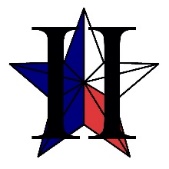 TEXAS JUNIOR COLLEGE STUDENT GOVERNMENT ASSOCIATIONREGION II 2nd GENERAL ASSEMBLY BUSINESS MEETINGSaturday, November 10, 2018, 1:00 p.m., North Central Texas CollegeCall to Order Carlos E. Valbuena, President, called the TJCSGA Region II 2nd General Assembly Business Meeting to order at 1:37 PM.Opening CeremoniesPledge of AllegianceTexas PledgeRoll CallPresident: Carlos E. Valbuena, Brookhaven CollegeVice President: Joan George, El Centro CollegeSecretary: Rufeda Ali, Brookhaven CollegeParliamentarian: Mhakeda Shillingford, North Lake College Treasurer: Meesha Robinson, Tarrant County CollegePublic Relations: Ruth Espinoza, Mountain View College Host School: Vakayla Wilford, North Central Texas College Advisor: Brian Borski, Brookhaven CollegeCo-Advisor: Shanee Moore, El Centro CollegeBrookhaven College: 18 delegates & 2 advisorsCedar Valley College: 3 delegates & 2 advisorsCisco Junior College: NoneCollin County Community College: 3 delegates & 1 advisor Eastfield College: 1 advisorEl-Centro College: 3 delegates & 2 advisorsGrayson County College: NoneMountain View College: 5 delegates & 1 advisorNorth Central Texas College: 6 delegates & 2 advisorNorth Lake College: 15 delegates & 3 advisorsRichland College: 11 delegates & 1 advisorTarrant County College: 2 delegates & 1 advisorWeatherford College: NoneReading and Approval of the Agenda Alexis Nunez, entertained the motion to dispense with the reading of the agenda and approve them as written. Alexander Bomgander- 2nd the motion No discussionNo abstentions Aye’s have it! Motion carried.Reading and Approval of Minutes from Last Meeting (November 10, 2018-Morning)Allen Wiese entertained the motion to dispense with the reading of the minutes and approve them as written. Jessica Ferguson- 2nd the motion No discussionNo abstentionAye’s have itMotion carried Officer ReportsHost School Vakayla Wilford, North Central Texas College Thank you, North Lake College, for providing breakfast and North Central Texas College for lunch. And thank you all for coming. Public Relations Ruth Espinoza, Mountain View CollegePlease follow our Instagram page. Also, the minutes have been posted on Region II TJCSGA website. If you have any event of your school coming up, contact me so I can inform others through social media.  Treasurer Meesha Robinson, Tarrant County CollegeThank you all for coming. We have elected two Co chairs and a secretary for social committee.   Parliamentarian Mhakeda Shillingford, North Lake CollegeJust a reminder that the no delegates shall speak longer than 3 minutes.  Secretary Rufeda Ali, Brookhaven College Thank you all for coming and I hope had a great time. Just a reminder, you can find the meeting minutes of all the executive board meetings and Fall Conference meeting on the Region II TJCSGA website. Vice President Joan George, El Centro College I hope you all had a great time and thank you for coming. Also, we have elected 2 Co chairs and a secretary for legislative committee.  President Carlos E. Valbuena, Brookhaven CollegeThank you for being here. We highly appreciate your presence specially because it’s Saturday. Reminded everyone about the purpose of Region II (constitution).  Co-Advisor Shanee Moore, El Centro CollegeNothing to report.Advisor Brian Borski, Brookhaven CollegeApologize for not being here in first general assembly due to some emergency. I’m very proud to be a part of this organization and looking forward to this amazing year. Committees ReportsAwards Committee- Maria Fernanda Tovar, Brookhaven College & Precious Okafor, North Lake CollegeWe have decided on the awards for this year. As far as the guidelines are concerned, we are waiting for the state to finalize it first and then we will set our guidelines accordingly. We would need two delegates from each school in the next conference for the awards committee. Also, we are planning to meet in the first week of January 2019. We have also elected a secretary too for the committee. Legislative Committee- Allen Wiese, Brookhaven College & Taiwo Akorede, North Lake College 	Thank you all for attending the legislature meeting. We just need your support to keep the committee moving forward. Resolutions Committee- Matthew Waller, Brookhaven College & Kyle Sertner, Collin CollegeWe have elected one Co chair and a secretary today. Also, our first meeting would be on the first Monday in January 2019. We will be sending the resolutions to the student body and we would love to hear their opinion. Service Committee- Tania Dominguez, North Central Texas College & Monica Brigham, Tarrant County CollegeThank you for coming to the meeting and electing us. We decided on what we can do this year and how we can implement food pantry in all the schools. We have elected a secretary too today.  Social / T-Shirt & Cheer Committee- Shamsa Rehman, Brookhaven College & Marlyn Abedrabbo, Collin CollegeThank you all for your participation today. We have elected one Co Chair and a secretary in the meeting. We will try our best to plan great events for you all and we all will be powerful leaders for the future.Old Business New BusinessTJCSGA Region II Spring Conference We have started planning the Spring Conference and it will be held on March 1st, 2019.  Location for the conference will be announced soon. Texas Junior College Student Government AssociationCommunity College Day: Sander Bomgardner- As SGA members we represent our classmates, so we need to take a stand for them. The best way laws are enacted is through college day. It’s on Jan 30, 2019 at the state capital so do prepare your speeches.  State Convention: Maria Fernanda Febres– This year’s state conference theme is “A new kind of Texas” and it would be held from April 11 to April 14, 2019. We are working very hard to make it successful and if you have any suggestions you can reach me or any state Executive Board Member.  Announcements: RafflePlease fill the survey about the conference. Adjournment- Carlos E. Valbuena, President, adjourn the 2nd General Assembly Business Meeting at 02:15 PM. 